З А П О В Е Д№ РД-04- 136/ 12.12.2023г.На основание чл. 27, ал.8 от ЗСПЗЗ, чл. 56з, ал. 1 от ППЗСПЗЗ и чл.3, ал.4 от Устройствения правилник на ОД „Земеделие“, писмо за изразено съгласие на Министъра на земеделието и храните с вх. № РД-12-1-76-6/23.11.2023г. /изх. №66-963/23.11.2023г./ и писмо с вх. № РД-12-05-677-12/23.11.2023г. /изх. №66-3678/23.11.2023г./ за откриване на тръжна процедура за продажба на имоти частна държавна собственост (незаети със сгради и съоръжения, бивша собственост на заличени организации по § 12 от ПЗР на ЗСПЗЗ), негодни за земеделско ползване и неподлежащи на възстановяване, находящи се в Стопански двор в землището на с. Царевец, общ. Добричка и в Стопански двор гр. Каварна. Н А Р Е Ж Д А М:І. Откривам процедура за провеждане на търг с тайно наддаване за продажба на поземлени имоти частна държавна собственост (незаети със сгради и съоръжения, бивша собственост на заличени организации по § 12 от ПЗР на ЗСПЗЗ), негодни за земеделско ползване и неподлежащи на възстановяване, находящи се в Стопански двор в землището на с. Царевец, общ. Добричка и в Стопански двор гр. Каварна;ІІ. Условия за участие. Право на участие в търга имат всички заинтересовани лица.ІІІ. Началната тръжна цена и размер на депозита за участие в търга Началната тръжна цена на имота е определена по реда на чл.56ж, ал.2 от ППЗСПЗЗ. Депозитът за участие е 10 % от началната тръжна цена. Върху него не се начислява лихва и не подлежи на връщане при отказ от сключване на договор. Банковото бордеро за внесения депозит се представя заедно с документите за участие в търга /оригинал/. Депозитът за участие в търга се внася по сметка на ОД”Земеделие” гр.Добрич IBAN: BG77 UNCR 7000 3319 7077 69, BIC: UNCRBGSF„УниКредит Булбанк”, гр. ДобричІV. Място и срок за получаване на документите за участие в търга. Документите за участие в търга се получават в сградата на Областна дирекция “Земеделие” гр.Добрич, ул.”Независимост” № 5, стая 102, всеки работен ден от 9:00 ч. до 12:00 ч. и от 12:30 ч. до 17:00 ч., в срок от 15.12.2023г. до 15.01.2024г. включително.V. Място и срок за подаване на документите за участие в търга. Документите за участие в търга се подават в Областна дирекция “Земеделие ” гр.Добрич, ул.”Независимост” № 5, стая 102, всеки работен ден от 9:00 ч. до 12:00 ч. и от 12:30 ч. до 17:00 ч., в срок от 30 дни, считано от датата на публикуване на заповедта за провеждане на тръжната процедура в местен ежедневник – от 15.12.2023г. до 15.01.2024г. включително.VІ. Подаване на документите за участие в търга Заявителите или упълномощеното от тях лице (нотариално заверено пълномощно) подават в Областна дирекция „Земеделие” - Добрич, заявление по образец, утвърден от Министъра на земеделието и храните. В заявлението да се посочат:Единен идентификационен код съгласно Закона за търговския регистър и регистъра на юридическите лица с нестопанска цел, когато заявлението се подава от юридическо лице или от едноличен търговецМестоположението, номера и площта на имота;Предлаганата цена в цяло число в лева за имота, изписана с цифри и словом, която не може да бъде по-ниска от началната тръжна цена;Към заявлението да се приложат: Банково бордеро в оригинал за внесения депозит за всеки отделен имотНотариално заверено пълномощно, когато документите се подават от упълномощено лице;Решение на съответния оправомощен орган за закупуване на държавните имоти - предмет на продажбата, когато заявлението се подава от юридическо лице или от едноличен търговец;Декларация за свързани лица по смисъла на Търговския закон и свързани предприятия по смисъла на Закона за малките и средните предприятия обстоятелствата по чл.56к, ал. 11 от ППЗСПЗЗ.Декларация за събиране, съхранение и обработване на лични данни във връзка с Регламент ( ЕС ) 2016/679 на Европейския парламент и на Съвета от 27.04.2016г., относно защита на физическите лица във връзка с обработването на лични данни и относно свободното движение на такива данни, по образец, одобрен със заповед на директора на ОД „Земеделие“ гр. ДобричЗаявления за участие в търга, да са запечатани в непрозрачен плик и да се регистрират с входящ номер, дата и час в регистъраVIІ. Информация за имотите – обект на търга, е изнесена на информационното табло на Областна дирекция „Земеделие” – Добрич, ул. „Независимост” № 5, на интернет страницата на дирекцията: http://www.mzh.government.bg/odz-dobrich/bg/Home.aspx, на интернет страницата на Министерството на земеделието и храните,  в Общинската служба по земеделие, в Общината и в кметството на населеното място по местонахождение на имота.VІІІ. Търгът ще се проведе в сградата на Областна дирекция ”Земеделие ” гр. Добрич, ул.”Независимост” № 5 на 17.01.2024г. от 10,00 часа, като офертите ще се разглеждат в открито заседание на комисията, по реда на входирането им във входящия дневник на ОД „Земеделие” Добрич. Търгът да се проведе само в случай, че най-малко двама кандидати са подали заявление за участие и са допуснати до участие в търга. Когато на търга са обявени повече от един имот, при явяване на един кандидат за даден имот той се обявява за спечелил търга при предложената от него тръжна цена с тайно наддаване.Не се допускат за участие в търга кандидатите, чиито заявления са подадени след срока по т. V или не отговарят на изискванията на т. VІ от заповедта.ІХ. Класиране на участниците, сключване на договор за покупко-продажба за спечеления имот и възстановяване на депозита. За резултатите от търга тръжната комисия да състави протокол, който да се обяви на Информационното табло на Областна дирекция „Земеделие” – Добрич, ул. „Независимост” № 5, и на интернет страницата на дирекцията: http://www.mzh.government.bg/odz-dobrich/bg/Home.aspx В 7-дневен срок от обявяването му участниците в търга могат да направят писмени възражения до тръжната комисия, която следва да се произнесе в 5-дневен срок, като за разглеждането им да състави протокол, в който се посочват мотивите за приемането или за отхвърлянето им. Протоколът да се обяви на посоченото в заповедта публично място.Председателят на тръжната комисия да представи протоколите заедно със заявленията, приложенията към тях и възраженията  за одобряване от министъра на земеделието и храните в 3-дневен срок от произнасянето по възраженията.В 7-дневен срок от одобряването на протоколите от министъра на земеделието и храните със заповед да се определи класираните на първо и второ място кандидати за всеки имот. Заповедта се публикува на интернет страницата на Министерството на земеделието и храните и на интернет страницата и таблото на ОД «Земеделие» гр. Добрич при спазване изискванията на Закона за защита на личните данни. В 3-дневен срок Директорът на ОД "Земеделие" уведомява участниците в търга по реда на АПК за заповедта, която подлежи на обжалване в 14-дневен срок от уведомлението им по реда на АПК. В случаите, когато от няколко участници е предложена една и съща цена за даден имот, между тях да се проведе търг с явно наддаване с начална цена - равна на предложената от кандидатите при търга с тайно наддаване цена, увеличена с една стъпка, като стъпката за наддаване е в размер на 100 /сто/ лева.На първо място в търга се класира кандидатът, предложил най-висока цена за даден имот. При явяване само на един кандидат за даден имот, същият да се обявява за спечелил търга при обявената от него тръжна цена в търга с тайно наддаване. Ако в четиринадесет дневен срок след влизането в сила на заповедта, в случай че лицето спечелило търга, не внесе цената, дължимите данъци, такси, разходите по чл. 56ш, ал. 1 от ППЗСПЗЗ и режийните разноски, за сключване на договор да се покани класирания на второ място кандидат.Договорът подлежи на вписване в службата по вписванията за сметка на купувачаВнесеният депозит от участниците в търга, класирани на първо и второ място да се възстанови след сключване на договор за покупко-продажба и внасяне на продажната цена от купувача по сметка на МЗХ в БНБ-ЦУ гр.СофияIBAN:      BG 97 BNBG 96613000150001,BIC:         BNBGBGSDХ. Тръжната комисия да се състои от три до пет редовни члена, измежду които председател и секретар и двама резервни членове. В състава на комисията да се включи и правоспособен юрист. Поименният състав на комисията да се определи с отделна заповед, в 3 /тридневен/ срок след изтичане на крайния срок за подаване на заявления за участие в търга Заповедта да се обяви в 3-дневен срок от издаването й на интернет страницата на МЗХ, ОД «Земеделие» гр. Добрич, в местен ежедневник, и на информационното табло на Областна дирекция „Земеделие” - Добрич, всички Общински служби по Земеделие в област Добрич, в Община Добричка,  в кметството на с. Царевец, общ. Добричка и в Община Каварна.

Десислава Иванова (Директор)
12.12.2023г. 09:38ч.
ОДЗ-Добрич


Електронният подпис се намира в отделен файл с название signature.txt.p7s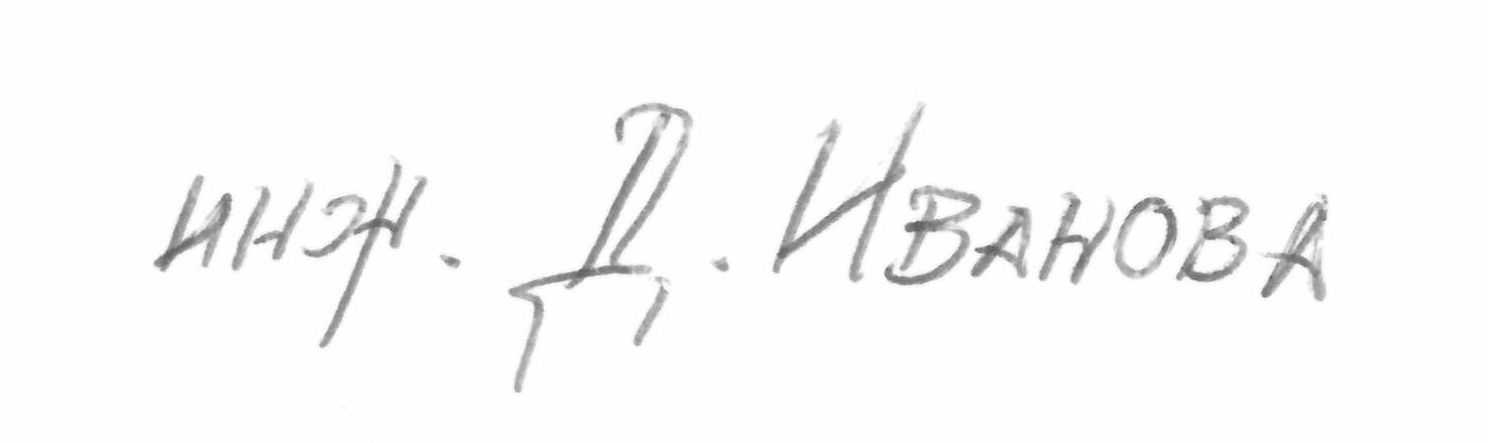 ОбщинаЗемлище№ на имотПлощ/Кв.м.НачалнаЦена/леваДепозитРазходи по чл.56ш от ППЗСПЗЗ /лв./ДобричкаЦаревец78152.40.4309416100,001610,00150,00ДобричкаЦаревец78152.40.5309316100,001610,00150,00КаварнаКаварна35064.501.7345477107900,0010790,00300,00